Date________________                                                                           TRUST LOGO HERE                                                                                                                                       Serious Diagnosis Information Communication – clinic letter to followTo  be communicated to GP within 	(eg. 24hrs)Hospital name  	To Dr  	From (specialist team member)  	Consultant  	Patient label:Your patient was seen in the oncology/breast clinic today by  	and give a diagnosis of  	What the patient has been told (please use specific language, if known)  	Family present	Yes	No Date to be/been discussed at MDMProposed treatment and care plan (if currently known)Named key worker   	Contact details  	SupportWe are able offer the following (eg. specialist information and support) for your patient  	We will contact you by telephone if there are any urgent mattersIf you require further information please do not hesitate to contact us.Your patient can also obtain support relating to their diagnosis from Breast Cancer Care – the breast cancer support charity, by calling 0808 800 6000.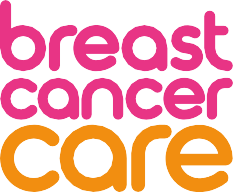 November 2018_Edition 1